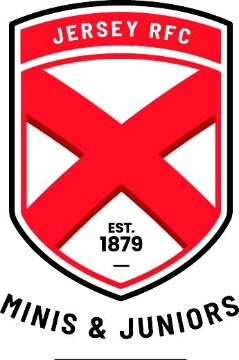 2023/2024 Rugby Season – how to RegisterThis season all memberships are purchased in the RFU Game Management System (“GMS”)This is a simple 2-step process:Register your child as a player (this was previously called affiliation) and Purchase their membership in the system.  Step 1 – Log into GMS:  If your child was previously a member you should already have a GMS account and your child(ren) will be linked to it. Click here to log in:https://gms.rfu.com/GMS/Dashboard/Organisation/2571If you are new to the M&Js or you need to set up an account, use the link below: https://help.rfu.com/support/solutions/articles/103000063984-how-do-i-create-an-account BUT - make sure you choose Jersey RFC not Jersey Reds as your club.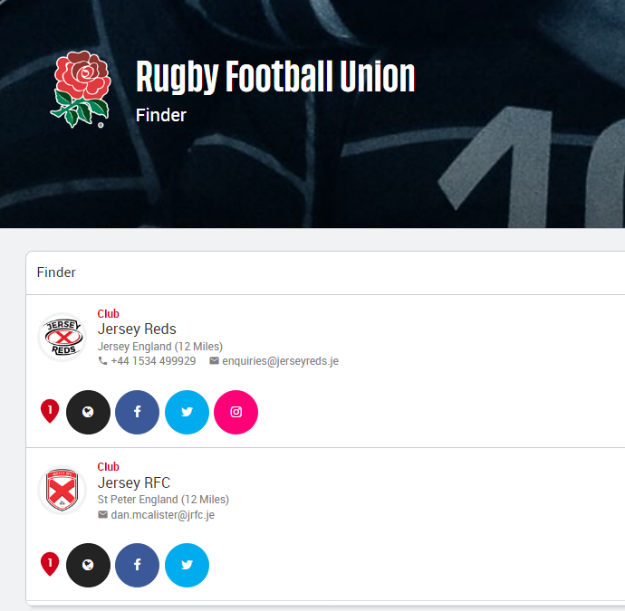 Once you are logged in you can register your child as a playerThe green box on your GMS dashboard shows options for all children that are linked to your profile. If your children are not showing on your profile use the Add button under the Family and Friends section. Make sure Jersey RFC is listed under “my organisations”, if it’s not, again there is an Add button. Be extra careful to choose Jersey RFC not Jersey Reds.Click on “Register as player (age Grade) [child’s name]”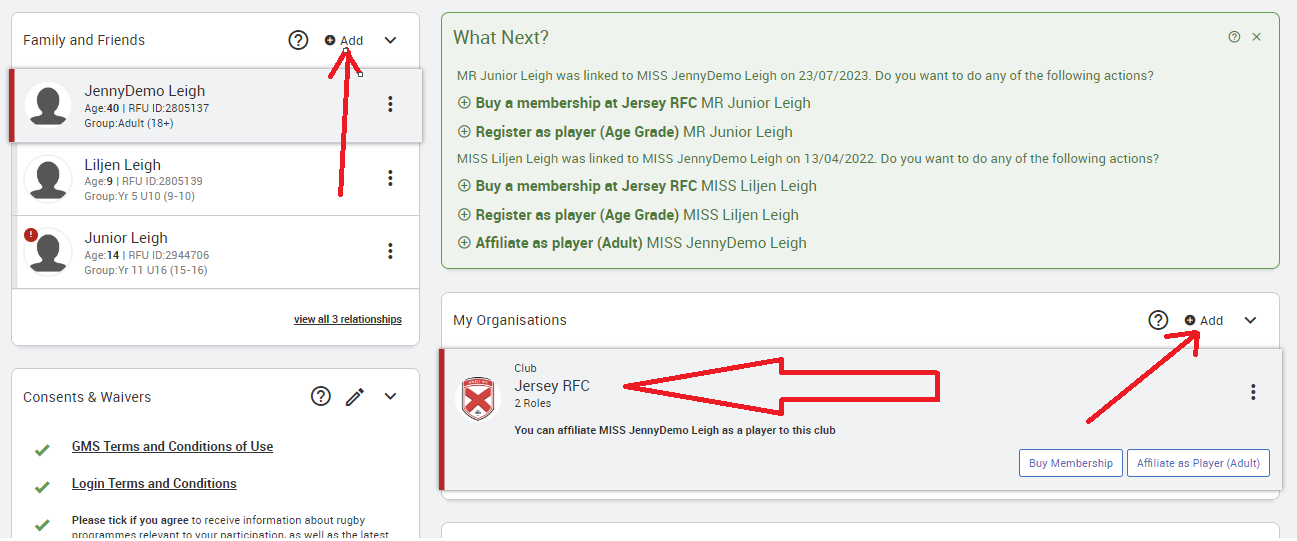 Complete all sections of the form (make sure you scroll down) before you submit/save (button top right)Why is this important? School Detailswe may group new players from the same school together to help them settle insometimes we may need to make your child’s school aware of an injury sustained during rugby, to ensure that they get the correct aftercare and support.Consent to photo distributionit’s great to celebrate players’ achievements across our social media channels and in the local press. However, we understand if parents would prefer us not to share their child’s image online, so we request your consent in advanceif consent is not given, we will endeavour to ensure their image is not shared; this may include not taking part in team photoswe do not use full names when referring to age grade players on social mediacontact our Safeguarding Officer Claire White safeguarding@jrfc.je if you have any concerns about photo distributionConsent to Emergency Detail Distribution and Consent to Medical Distributionshould your child sustain an injury we may need to share your contact details and your child’s medical details with the emergency servicesMedical Detailstell us about any allergies, medical condition or additional need which may affect your child's participation in rugbyEmergency contactsplease make sure your details are up to date so we can reach you if we need to 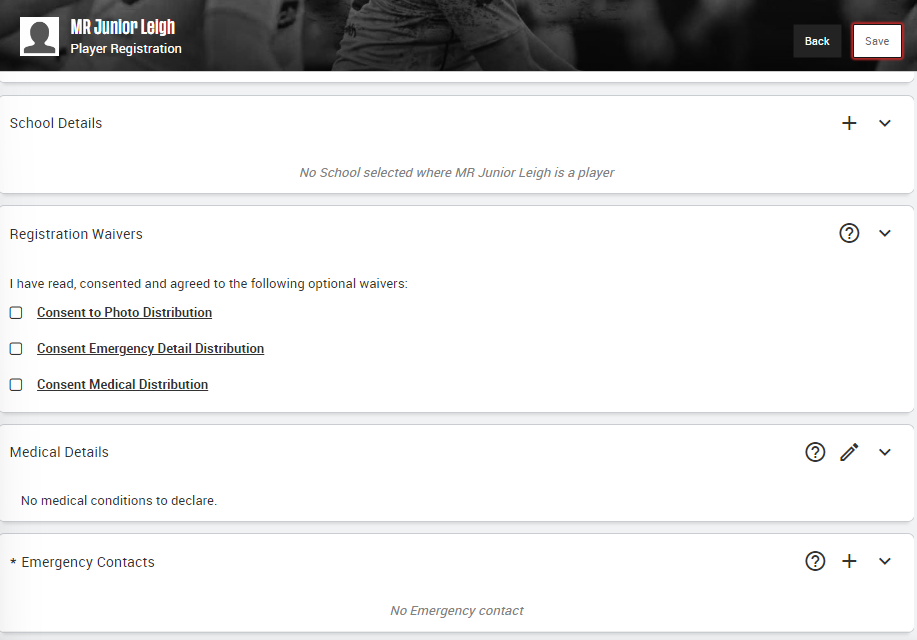  Step 2 – Purchase membership::After you have registered your child(ren) as a player you are ready to purchase membership.Your options will appear in the green box on your dashboard:For all players in U6s to U11s AND Junior Mixed Touch the membership fee is £100For all players in U12s to U18s (Colts) the membership fee is £140If you are purchasing membership for more than one child, you will receive a sibling discount, which is applied at checkout. The discount applies to the second and subsequent children and is set at £30 for U12-U18 players and £15 for U6-U11 and Junior Mixed Touch players. Make sure you have selected the correct membership option according to your child’s age: For players in U12s – U18s (Colts) inclusive choose from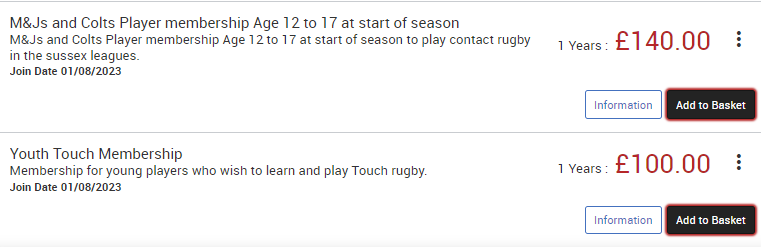 For players in U6s – U11s inclusive choose from 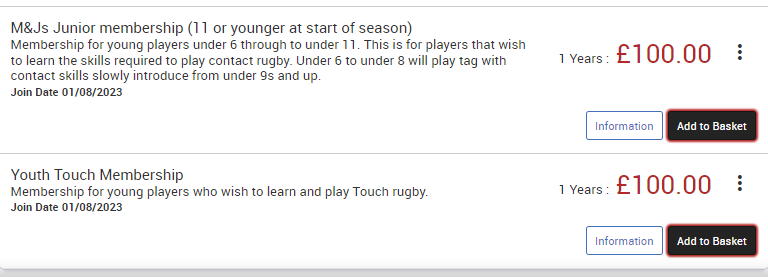 Still unsure? Jenny, our Membership Secretary can help.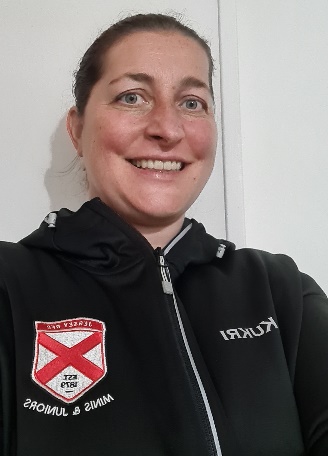 jenny.leigh@jrfc.je